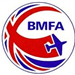 EAST ANGLIAN GALA31July,1 August 2021. Sculthorpe Airfield,It will soon be that time again for free flight aeromodellers to head towards the lush green and spacious fields of Sculthorpe airfield. This site  offers the largest unobstructed flying site in the UK set in the heart of the Norfolk countryside.  Camping  nearby at Fakenham Race Course, 01328 862388;  the Garden Caravan Site,  Barmer Hall, Syderstone, 01485 578220 and Fakenham Camp Site,  fakenham.campsite@gmail.comBMFA rules apply for above events . Start time each day 9.00 am, finish 6.00 pm.  Competition entry £5.00  for any event taking place on the field. The  Bowden competition will be organised by Brian Waterland and the Peterborough Model Flying Club, registration before10.30 am on Sunday. The event will be run generally to BMFA rules, including the cabin/cockpit requirements, the ROG, the permitted engine starting time of two minutes and the target flight time of 45 seconds but excluding the subjective aspect of the model build quality and flight profile. There will be a fly off in the event of a tie.Location. Sculthorpe airfield, OS Map reference TF 852300. 100 Metres in a NE direction along the B1454 from its junction with the A148 road from Kings Lynn to Fakenham. No refreshments on the field this year but there is a cafeteria  close to the entrance. There will be toilets. BMFA membership essential. For safety reasons no motorised retrieval and  no dogs.Flyers not taking part in  BMFA events, fun flyers and engine runners must register  and pay the  £5.00 site fee at control.For further information on this event contact Michael Marshall 01223 246142 or mandrshall@gmail.com   Saturday 31 JulySunday 1 AugustCombined RubberCombined PowerVintage Rubber/PowerCombined Electric  Classic  GliderCombined GliderTaillessMini VintageE36Classic Rubber/PowerP30CO2HLG-CLG.Vintage GliderBowden